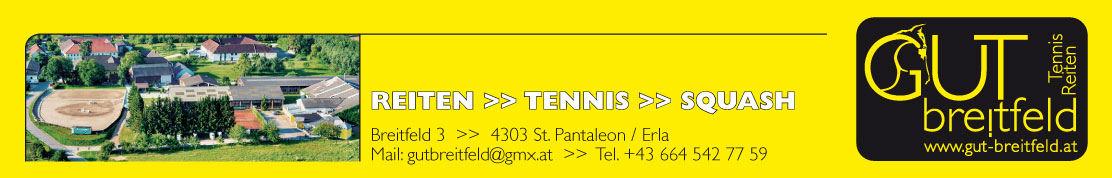 Reiternadel Prüfungsdatum:     _______________Prüfungsbeginn:    _______________WICHTIG:Anmeldschluss ist 14 Tage vor Prüfungstag Mitglied in einen VereinLandesfachverband MitgliedReiterpass – mit Datenblatt abgebenDatenblatt ausfüllen und AbgebenAnzahlung – 50 € Ausrüstung und Bekleidung für die PrüfungWeiß oder Helle Reithose Schwarzes Sakko Weiß HandschuheWeiß BluseHelmSchutzwesteReitstiefelGerte – Länge max. 75cm Springen / max. 120 cm Dressur 